НАРОДНЫЙ КАЛЕНДАРЬ                   АПРЕЛЬ – СНЕГОГОН,           ВОДОЛЕЙ,      РУЧЕЙНИК,   БЕРЕЗОЗОЛ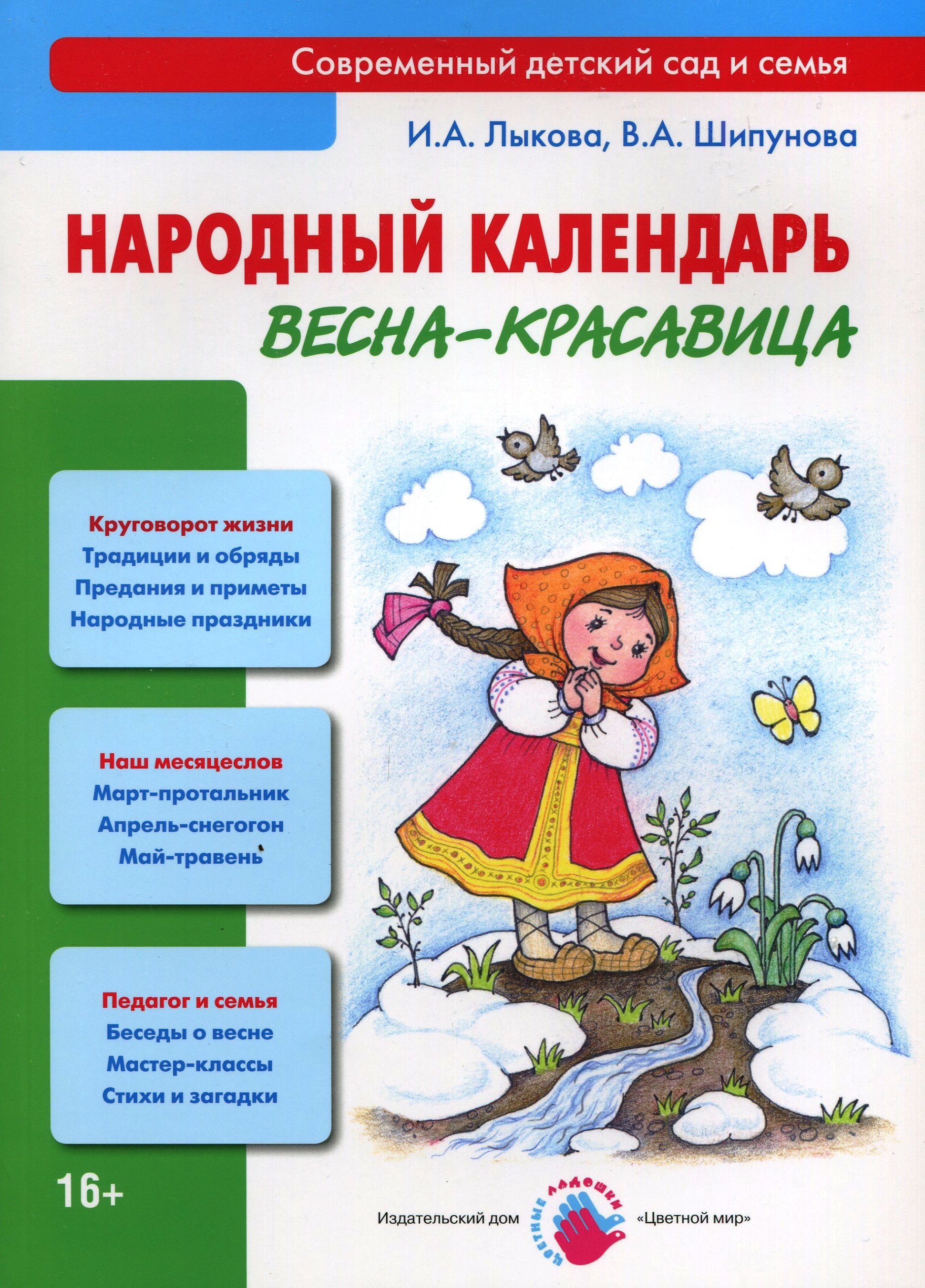          Апрель — месяц капризный, противоречивый. Говорили, что он «зиму с летом сплетает», оттого и погода апреля может меняться, да порой и не один раз за день. Капель сменяется заморозками, дожди — снегопадами.           «Начало апреля в снегу, конец - в зелени», - говорят об этом месяце.                            Народные приметыАпрель с водою – май с травою.Где в апреле река, там в июне – лужица.Апрельские ручьи землю будят.Не ломай печи — еще апрель на дворе.Мокрый апрель — хорошая пашня.Апрель красен почками, май — листочками. Апрель ленивого не любит, проворного голубит.Солнышко с апрельской горки в лето катится.  ВЕРБНОЕ ВОСКРЕСЕНЬЕ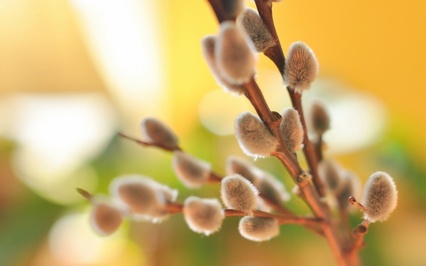 На Руси, как снег растает,И в природе - тишина,Первой верба оживает,Безыскусна и нежна.                              Вербное воскресенье,Это надо ж, какое везенье!Верба цветёт,Праздник идёт!С давних времен существует поверье, что расцветающее, полное сил дерево может передать здоровье, силу, красоту всем, кто его коснется. А верба, особенно сережки, распустившиеся почки, считались целебными, наделенными особой силой. Поэтому существовал обычай вербными ветками выгонять скот на первый выпас весной. 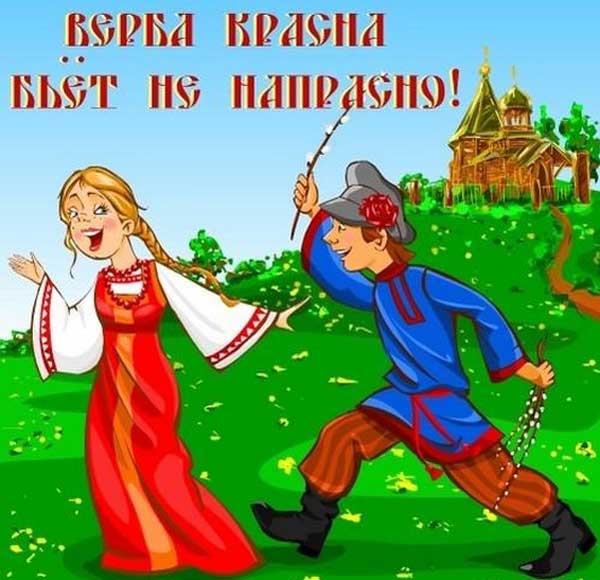 Маленьких детей шутливо стегали веточками вербы, приговаривая: «Как вербочка растет, так и ты расти». А тех, кто постарше, постегивали посильнее, но не больно, говоря: «Верба хлест, бей до слез»        «Бьем, чтобы быть здоровыми».               «Хворь в лес, а здоровье – в кости»,- так лечили бабушки дедушек.7 АПРЕЛЯ – БЛАГОВЕЩЕНИЕ.   Бабий праздник. 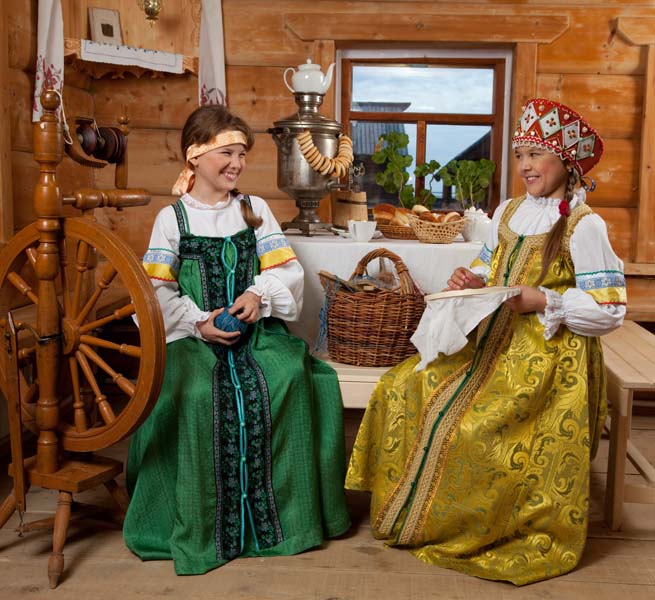 «На Благовещенье весна зиму поборола».Коли на Благовещенье снег на крышах лежит, так лежать ему до Егория (6 мая).С Благовещенья осталось сорок холодных утренников.Весна до Благовещенья — много морозов впереди.На Благовещенье гроза — к теплому лету.Коли ночь на Благовещенье теплая, то весна будет дружная.День Благовещения, отмечаемый 7 апреля, сопровождался многочисленными суевериями, многие из которых возникли еще в языческие времена и позже были перенесены на христианский праздник. Считается, например, что если в Благовещение от утра до полуночи назвать мужа сорок раз «милый», весь год муж будет любить и холить. Не случайно этот праздник называют днем семейной любви.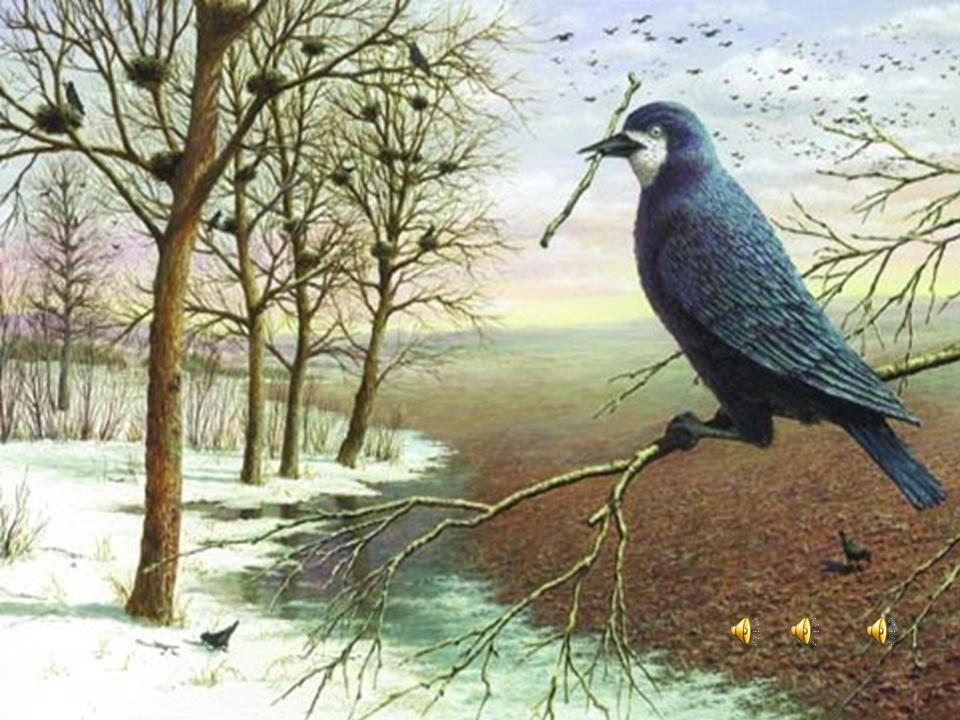  В Благовещение не занимали в долг, чтобы не поставить хозяев в неловкое положение. Считалось, что тот, кто в Благовещение отдавал из дома, тратил на «чужих» семейный покой и мир.На Благовещение птица гнездо не вьет, девица косу не плетет.Нельзя шить.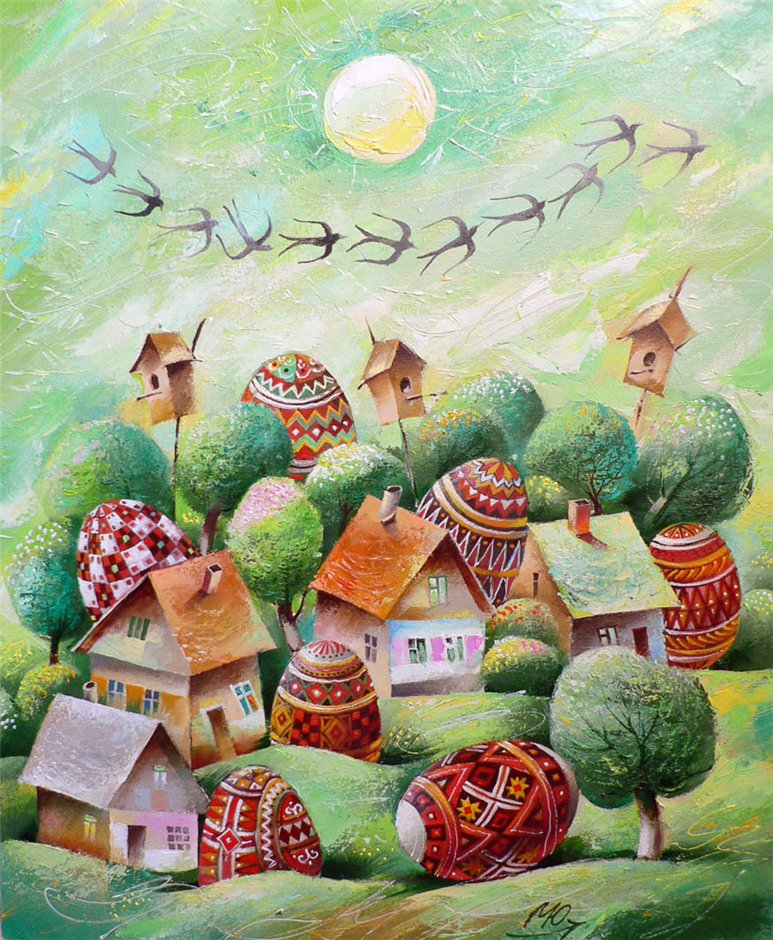 ПАСХАПроснулась я и слышу – Весна стучит в окно! Капель несется с крыши, Везде светло-светло! И кажется - не птицы А Ангелы летят. О том, что скоро Пасха, Они нам говорят.                                         ТРАДИЦИИ И ОБРЯДЫНа Пасху принято красить яйца. В разных уголках России расписывали яйца по- разному. Если на яйце рисовали картинку, то называли их писанками, В других областях - красили яйца в разный цвет и называли крапанками. А у нас принято красить яйца в луковой шелухе в красный цвет.           Любимой пасхальной забавой раньше были игры с яйцами. Они начинались в первый день Пасхи и продолжались всю неделю.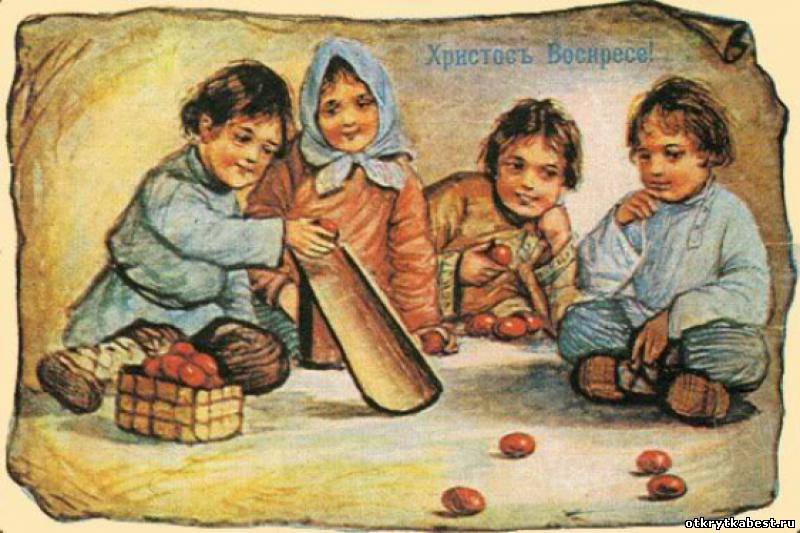     Существовал также обряд “отпущения птиц на волю”. Утром родители и дети покупали у ловцов птиц, и тут же выпускали их. 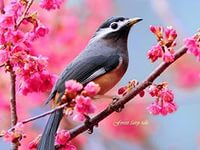 В чужбине свято наблюдаюРодной обычай старины:                                          На волю птичку выпускаю                                              При светлом празднике весны.       А.Пушкин                                                                              